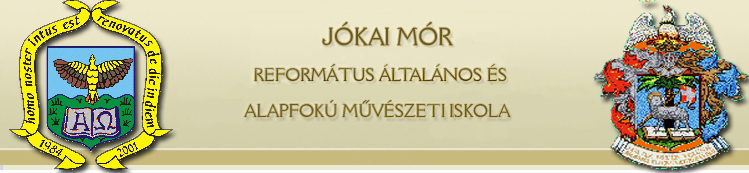 FelhívásValamennyi Tiszáninneni Református Általános Iskolaés a Miskolci Egyházi Általános Iskolák 5-6-7. osztályosai részéreBiblia-értő angol nyelvi versenyen való részvételre.„…érted is amit olvasol?…”                                     (Apostolok Cselekedetei 8:30)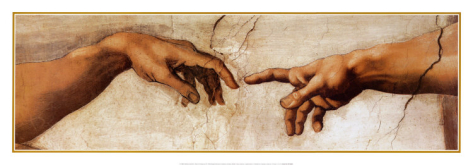 Kedves Kollégák!A Jókai Mór Református Általános és Alapfokú Művészeti Iskola versenyt hirdet, melynek célja a résztvevők bibliai ismeretének angol nyelven történő alkalmazása, játékos, könnyed formában. Reményeink szerint ez a Biblia-értő angol nyelvi verseny évente kerülne megrendezésre, más és más Bibliai alakok, történetek középpontba állításával. A 2014-ben megrendezendő első versenyünk témája Mózes története.A verseny leírása:Egyfordulós csapatverseny, amely 2014. március 11-én 1300-től kerül megrendezésre iskolánkban. A csapatok feladatai (3 fő/csapat):írásbeli - szövegértésbőljátékos projektmunka (útlevél Mózesnek)szituációk, jelenetek (Mózes történeteinek megelevenítése)két perces memoriter (Mózes könyveiből)Fődíj: ingyenes Theolinga nyelvvizsga (akkreditált) lehetőség a csapat valamennyi tagja számáraNevezési díj és a nevezés módja:csapatonként 1500 HUFírásban mellékelt jelentkezési lappal, Fax: 46/509-683vagy e-mail-ben: jokaisuli@jokai-miskolc.huilletve az iskola címére levélben: 3525 Miskolc, Pallos u. 1.A szakemberekből álló zsűri a nevezéseket 2013. október 22-ig várja.                                                  A versennyel kapcsolatos részletes információk az iskola honlapján olvashatóak:                www.jokai-miskolc.hu, illetve Mészáros Ágnes áll rendelkezésre telefonon minden további kérdésben. (Tel.: 46/509-684)                                                                                                                         A versenyre nevező csapatoknak eredményes részvételt és kollégáinknak sikeres felkészítést kívánunk!Miskolc, 2013.09.18.									   Üdvözlettel:Kis Klára, Igazgató